L’ASSOCIAZIONE CASTANICOLTORI DEL MISMA A.P.S.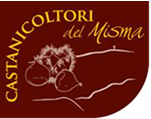 ORGANIZZALa 6ᵃ Passeggiata di Primavera“ Tra i castagneti di Plazza eredità vivente dei monaci benedettini”DOMENICA 15 MAGGIO 2022Ore 9.00: ritrovo e partenza dal parcheggio del cimitero di                      Abbazia di Albino Durante il percorso soste con                      illustrazione dei castagneti, visita all’azienda Nicoli, al vivaio                      Panacea  e  rinfresco.Ore 13.00: ristoro e dolci a base di farina di castagne nella                       proprietà di un socio castanicoltore. È gradita la prenotazione, in particolare per chi vuole fermarsi al ristoro delle 13.00, entro venerdì 13 maggio.Si raccomandano scarpe adatte.Mail:   castanicoltorimisma@gmail.com             Tel.     3383726789